Dear resident,I am writing to invite you to the Inner West Local Matters Forum that will be held at Orange Grove Public School on Tuesday 23 April 2024.  For the past two years, we have been holding these forums at rotating locations across all suburbs in the Inner West, in order to make the Council more accountable to local residents and responsive to your needs.This Local Matters Forum will be an opportunity for you to hear directly from Council Executive staff about some of the major projects that are happening in your community and for them to hear from you about issues that need to be addressed. Your local ward Councillors, the General Manager and all Council Directors will be in attendance and available to talk to you.We are determined to continue making the whole organisation more responsive and accountable to you. Projects that Council officers will present on at the Forum include:The upgrade of Balmain Town Hall and Library The proposed Balmain and Rozelle Special Entertainment Precinct – promoting a vibrant night economyConstruction of the first inclusive playground in the Inner West at King George Park, RozellePlanning for Rozelle Parklands We want to continually improve the way we deliver services to our community and hearing from you, face-to-face, can help us to do that. Please see the reverse side for details about the Forum.Yours sincerely,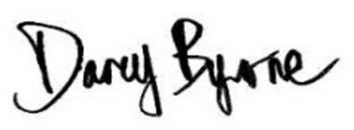 Clr Darcy ByrneInner West MayorLocal Matters Forum – Balmain-Baludarri (Leather Jacket) ward
What is a Local Matters Forum?Local Matters Forums are an initiative to foster direct communication between Councillors, Executive staff and Inner West residents. They are an opportunity for residents to have a conversation with elected representatives and senior staff.How does a Local Matters Forum work?Council’s Executive staff (Inner West General Manager and four Directors) will present some of the major local initiatives happening in your ward and answer community questions from the floor. There will also be opportunity for informal discussions with the Executive and your three ward Councillors. Forum detailsDate: Tuesday 23 April 2024Time: 6.00-7.30pm (doors open 5:30pm)Venue: Block A, Orange Grove Public School, Perry Street, Lilyfield (between Balmain Road and Emmerick Street). Enter from Perry Street through Gate Three.RSVPPlease let us know if you will be attending:Online: yoursay.innerwest.nsw.gov.auPhone: 9392 5694Email: peter.jackson@innerwest.nsw.gov.auAccessPlease contact us on 9392 5694 if you have any specific access requirements.